编导艺考文艺常识训练之文学（一）1、“须晴日，看红妆素裹，分外妖娆”中的“须”是（   ）的意思。
A必须
B须要
C须知
D等到
2、（   ）创作的名句有“山不厌高，海不厌深。周公吐哺，天下归心。”
A曹操
B曹丕
C周文王
D周武王
3、下列不属于《三国演义》中情节的是(   )。
A三英战吕布
B三打祝家庄
C三顾茅庐
D桃园结义
4、描绘抗战时期生活的长篇小说《寒夜》的作者是（   ）。
A鲁迅
B张爱玲
C巴金
D丁玲
5、歌德的成名作品是（   ）。
A《少年维特的烦恼》
B《浮士德》
C《诗与真》
D《普罗米修斯》
6、以下（   ）不是严歌苓的小说。
A《余震》
B《小姨多鹤》
C《金陵十三钗》
D《少女小渔》
7、诗句“举杯邀明月，对影成三人”的作者是（   ）。
A李白
B王维
C杜甫
D王勃
8、“两情若是久长时，又岂在朝朝暮暮”出自（   ）的诗。
A秦观
B黄庭坚
C柳永
D李商隐
9、“大明湖畔，趵突泉边，故居在垂杨深处；漱玉集中，金石录里，文采有后主遗风”这幅对联吟咏的是（   ）。
A辛弃疾
B朱淑真
C李清照
D赵佶
10、徐静蕾导演的电影《一个陌生女人的来信》是根据(   )的同名小说改编的。
A欧文
B惠特曼
C茨威格
D马克·吐温
11、“机关算尽太聪明，反误了卿卿性命。”、“精细处不让凤姐”、“装愚守拙，随分从时”、“身为下贱，心比天高”分别对应（   ）。
A王熙凤、探春、薛宝钗、晴雯
B薛宝钗、探春、王熙凤、晴雯
C探春、王熙凤、晴雯、薛宝钗
D王熙凤、晴雯、探春、薛宝钗
12、下列作品、作家、体裁、作品人物错误的一组是(   )。
A《保卫延安》—杜鹏程—小说—彭德怀
B《王昭君》—曹禺—历史剧—王昭君
C《哥德巴赫猜想》—徐迟—小说—陈景润
D《第二次握手》—张扬一小说—丁洁琼
13、下列作品不属于茅盾的作品的是（   ）。
A《子夜》
B《林家铺子》
C《蚀》
D《骆驼祥子》
14、下列属于老舍的戏剧作品的是（   ）。
A《龙须沟》
B《四世同堂》
C《日出》
D《雷雨》
15、下列不属于我国传统医学四大经典著作的是（   ）。
A《黄帝内经》
B《难经》
C《神农本草经》
D《千金方》
16、《庖丁解牛》、《东施效颦》等寓言故事出自（   ）。
A《韩非子》
B《庄子》
C《周易》
D《孙子兵法》
17、丁玲小说《太阳照在桑干河上》的时代背景是（   ）。
A解放战争时期
B抗日战争时期
C大革命时期
D建国初期
18、下列作品不属于唐传奇的是(   )。
A《柳毅传》
B《莺莺传》
C《李娃传》
D《杜十娘怒沉百宝箱》
19、关于鲁迅说法错误的是（   ）。
A第一部小说集为《彷徨》
B《狂人日记》为其第一部白话小说
C《野草》为其散文诗集
D既写作白话诗，也写作古体诗
20、“哪吒闹海”、“姜子牙下山”等故事出自下列哪部作品?    （   ）
A《封神演义》
B《水浒传》
C《三国演义》
D《金瓶梅》编导艺考文艺常识训练之文学（二）1、下列关于文学常识的表述，不正确的一项是（   ）。
A《三国志》《柳河东集》的作者分别是陈寿、柳宗元
B李贺、李清照分别是我国唐代和北宋末期著名的诗人、词人
C散曲包括套曲和杂剧，是盛行于元代的一种曲子样式，形式比较自由
D词是诗歌的一种，最初是配合音乐来歌唱的，根据字数的多少，可分为小令、中令、长调
2、“无边落木萧萧下，不尽长江滚滚来”出自（   ）的《登高》。
A李白
B白居易
C杜甫
D杜牧
3、“烟笼寒水月笼沙，夜泊秦淮近酒家”用了什么修辞手法?（   ）
A对偶
B比喻
C互文
D通感
4、鸳鸯蝴蝶派是清末民初出现的一个（   ）。
A美术流派
B文学流派
C音乐流派
D戏剧流派
5、继《聊斋志异》之后的又一部影响很大的文言短篇小说集《阅微草堂笔记》的作者是（   ）。
A李渔
B蒲松林
C纪昀
D金圣叹
6、下列有关文艺常识的表述有误的一项是（   ）。
A“初唐四杰”指的是杜牧、王勃、骆宾王、王维
B普希金，俄国诗人，俄国近代文学的奠基者
C茅盾，现代著名作家，其代表作有长篇小说《子夜》、中篇小说《林家铺子》
D蒲松龄，清代小说家，他的代表作《聊斋志异》是我国古代优秀的文言短篇小说
7、下列哪部日本文学作品被誉为“日本的《红楼梦》”?(   )
A《伊豆的舞女》
B《罗生门》
C《雪国》
D《源氏物语》
8、下列选择中，作品与国别对应不正确的是（   ）。
A《伊利亚特》—古希腊
B《源氏物语》—日本
C《格萨尔王传》—印度
D《百年孤独》—哥伦比亚
9、下列不是张爱玲作品的是（   ）。
A《倾城之恋》
B《胭脂扣》
C《金锁记》
D《第一炉香》
10、诗句“正是江南好风景，落花时节又逢君”出自（   ）。 
A《江南逢李龟年》
B《晚春》
C《过故人庄》
D《江畔独步寻花》
11、《茶花女》的作者是(   )。
A小仲马
B易卜生
C歌德
D莫里哀
12、（   ）是拜伦写的长篇小说。
A《格列佛游记》
B《唐璜》
C《解放了的普罗米修斯》
D《羊泉衬》
13、《四库全书》的总编纂官是谁?(   )
A纪昀
B于敏中
C乾隆
D刘庸
14、在鲁迅的小说中，把封建社会归结为“一部吃人的历史”，并在结尾喊出“救救孩子”的呼声的小说是(   )。
A《祝福》
B《阿Q正传》
C《故乡》
D《狂人日记》
15、（   ）是台湾当代著名诗人和散文家，他的诗歌《乡愁》、散文《听听那冷雨》都是脍炙人口的名篇。
A蔡明亮
B侯孝贤
C杨德昌
D余光中
16、下列鲁迅作品中哪部不是杂文集?(   )
A《热风》
B《坟》
C《呐喊》
D《二心集》
17、被誉为“法兰西的莎士比亚”的文学家是（   ）。
A莫里哀
B雨果
C福楼拜
D莫泊桑
18、“红酥手，黄藤酒，满城春色宫墙柳”出自宋代著名词人陆游的词作（   ）。
A《钗头凤》
B《诉衷情》
C《卜算子》
D《相见欢》
19、“离离原上草，一岁一枯荣”的作者是（   ）。
A孟浩然
B李白
C杜牧
D白居易
20、(   )的《群鬼》、《玩偶之家》是社会问题剧的代表作。
A萧伯纳
B易卜生
C莫里哀
D梅特林克编导艺考文艺常识训练之文学（三）1、“风流不在谈锋（   ），袖手无言味最（   ）。”
A劲、浓
B利、深
C胜、长
D正、真
2、“芦柴棒”是夏衍的报告文学作品（   ）的人物形象。
A《包身工》
B《狂流》
C《上海屋檐下》
D《秋瑾传》
3、“五十步笑百步”出自(   )。
A《三国志》
B《孟子》
C《晏子春秋》
D《三国演义》
4、“业精于勤，而荒于嬉”是哪位古人提出来的?(   )
A孔子
B孟子
C韩愈
D柳宗元
5、“不为五斗米折腰”的故事与下列哪位历史人物有关?（   ）
A杜牧
B李密
C曹操
D陶渊明
6、“似曾相识燕归来”的上一句是(   )。
A无可奈何花落去
B相逢一笑泯恩仇
C东边日出西边雨
D双手推开床前月
7、长篇小说《红与黑》的作者是（   ）。
A雨果
B巴尔扎克
C司汤达
D伏尔泰
8、“宁可食无肉，不可居无竹”，这是哪位文学家说过的话?表现了他对竹子的热爱。（   ）
A欧阳修
B苏轼
C陶渊明
D王维
9、易卜生是19世纪末(   )的伟大戏剧家。
A波兰
B瑞典
C奥地利
D挪威
10、下列句子中的成语使用不当的一项是（   ）。
A如果人们继续盲目发展农业，依然无视单一耕作的弊端的话，那么可怕的粮食危机将给人类带来灭顶之灾
B“群众的话你也信”被网友评为年度“流行语”，是因为这句出自官员之口的语录，透露了当下个别官员对民声置若罔闻把民意当成耳边风的根由
C奥斯卡奖首先考虑的是政治方面而非艺术方面，必须符合美国政治理念的主流思想，小金人因而在政治上见风使舵，十分敏感
D金融危机让更多的企业面对的是在成本与创新之间首鼠两端的“囚徒困境”
11、“民间疾苦，笔底波澜；世上疮痰，诗中圣哲”是指(   )。
A杜甫
B白居易
C屈原
D辛弃疾
12、《三国演义》中关羽有“挂印封金”的故事，主要体现了关羽有什么样的性格特点? （    ）
A勇敢
B正直
C义气
D诚信
13、提出“白话文学之为中国文学之正宗”的是（   ）。
A李大钊
B鲁迅
C陈独秀
D胡适
14、《管锥编》的作者是（   ）。
A钱钟书
B巴金
C茅盾
D老舍
15、下列作家中与武侠小说无关的是（   ）。
A梁羽生
B兰陵笑笑生
C卧龙生
D温瑞安
16、晁盖是下列哪部作品中的人物?（   ）
A《三国演义》
B《水浒传》
C《西游记》
D《红楼梦》
17、著名长篇小说（   ）是马烽和西戎共同创作的。
A《吕梁英雄传》
B《太阳照在桑干河上》
C《莎菲女士的日记》
D《活着》
18、《缘木求鱼》这则寓言出自《孟子》的（   ）。
A《奕秋》
B《孟子·梁惠王上》
C《齐桓晋文之事》
D《庄暴见孟子》
19、“君子博学而日参省乎己”出自(   )。
A《荀子·劝学》
B《论语·述而》
C《孟子·梁惠王上》
D《孟子·告子下》
20、狄更斯是（   ）国人。
A德
B法
C波兰
D英编导艺考文艺常识训练之文学（四）1、北宋词坛豪放派的代表作家是（   ）。
A欧阳修
B苏轼
C王安石
D柳永
2、科幻小说《伏羲》的作者是(   )。
A江渐离
B苏学军
C王晋康
D莫言
3、《智子疑邻》的作者是（   ）。
A孔子
B庄子
C孟子
D韩非子
4、下列说法有误的一项是（   ）。
A《论语》是儒家的经典著作之一，与《大学》《中庸》《孟子》合称为“四书”。
B《左传》相传是战国时期鲁国史官左丘明所写，课文《曹刿论战》就选自其中。
C《史记》是我国第一部纪传体通史，被鲁迅称为“史家之绝唱，无韵之离骚”。
D人们用唐诗、宋词、元曲、明清小说，概括唐、宋、元、明、清这几个时期突出的文学形式。
5、《爱莲说》的作者是（   ）。
A白居易
B柳宗元
C周敦颐
D刘禹锡
6、（   ）被列为唐宋八大家之首。
A韩愈
B柳宗元
C欧阳修
D苏轼
7、《战国策》是一部（   ）史书。
A国别体
B编年体
C纪传体
D纪事体
8、美学著作《拉奥孔》的作者是（   ）。
A彼特拉克
B卢梭
C博马舍
D莱辛
9、夸父逐日、精卫填海出自（   ）。
A《搜神记》
B《山海经》
C《淮南子》
D《聊斋志异》
10、雨果作为19世纪浪漫主义文学家，其代表作是（   ）。
A《悲惨世界》
B《三个火枪手》
C《基督山伯爵》
D《双城记》
11、我国小说史上第一部长篇讽刺小说是（  ）。
A《聊斋志异》
B《儒林外史》
C《官场现形记》
D《二十年目睹之怪现象》
12、哪一部电影不是导演谢晋的作品?（   ）
A《老人与狗》
B《女篮五号》
C《鸦片战争》
D《猎场扎撒》
13、泰戈尔（   ）诗被称为印度国歌。
A《人民的意志》
B《飞鸟集》
C《新月集》
D《园丁集》
14、《搜神记》属于（   ）小说。
A古代志怪小说
B古代玄幻小说
C古代传奇小说
D古代鬼神小说
15、明末清初，顾炎武主张做学问要“经世致用”，对后代学风影响很大。他的代表作是(   )。
A《农政全书》
B《天工开物》
C《天下郡国利病书》
D《坤舆万国全图》
16、泰戈尔是哪个世纪的文学家、艺术家和社会活动家?   （   ）
A.19-20世纪
B.20世纪
C.17-18世纪
D.18-19世纪
17、亚洲第一位获诺贝尔文学奖的诗人是印度的（   ）,他的著作有《飞鸟集》等。
A金德·伯勒达伊
B泰戈尔
C格比尔达斯
D杜勒西达斯
18、“翁去八百年，醉乡犹在；山行六七里，亭影不孤。”这副对联是为(   )所作。
A小石潭
B醉翁亭
C黄鹤楼
D酒泉
19、（   ）诗歌代表作是《己亥杂诗》，“落红不是无情物，化作春泥更护花”是其中名句。
A关汉卿
B龚自珍
C鲁迅
D文天祥
20、王国维在《人间词话》里谈到了治学的三种境界，其中第三种境界“众里寻他千百度，蓦然回首，那人却在灯火阑珊处”出自（   ）。
A晏殊《蝶恋花》
B柳永《凤栖梧》
C辛弃疾《青玉案》
D李清照《声声慢》编导艺考文艺常识训练之文学（五）1、中国左翼作家联盟成立于(   )年。
A.1928
B.1930
C.1937
D.1942
2、裴多菲是匈牙利爱国诗人，（   ）代表诗歌中有诗句：“ 生命诚可贵，爱情价更高。若为自由故,二者皆可抛。”
A《生命与自由》
B《自由与爱情》
C《爱情的价值》
D《自由的价值》
3、关于辛弃疾的描述不正确的是（   ）。
A豪放词派代表人物
B所作词中爱用典故
C词作直白平述
D向朝廷上《美芹十论》和《九议》，主张抗金
4、（   ）是荷马史诗《伊利亚特》中的战神。
A奥德修斯
B奥德赛
C哈姆莱特
D阿喀琉斯
5、孟子曰:“学问之道无他，求其放心而已矣。”这里的“放心”是指（   ）。
A心情安定，没有忧虑和牵挂的意思
B散乱放逸的心
C丢失的善心
D放纵自己的心情
6、（   ）属于文学研究会成员。
A徐志摩
B鲁迅
C沈雁冰
D成仿吾
7、“字字写来都是血，十年辛苦不寻常”是对（   ）的评价。
A《水浒传》
B《窦娥冤》
C《红楼梦》
D《西游记》
8、中国文学史上的“乐府诗”在(   )最为兴盛。
A南北朝
B唐朝
C明朝
D汉朝
9、《论语》中载，孔子曾说:“中人以上，可以语上也;中人以下，不可以语上也。”这表明了孔子在教学方法上主张(   )。
A启发诱导
B学思结合
C因材施教
D温故知新
10、古名句“但愿人长久，千里共婵娟”出自于(   )的诗。
A李商隐
B苏轼
C白居易
D李白
11、“君子博学而日参省乎己，则知明而行无过矣”出自(   )。
A《荀子·劝学》
B《论语·述而》
C《孟子.梁惠王上》
D《孟子·告子下》
12、下列诗人与其字、号对应错误的一项是（   ）。
A苏轼—字子瞻—号东坡居士
B欧阳修—字永叔—号六一居士
C李白—字太白—号香莲居士
D杜甫—字子美—自号少陵野老
13、“天下兴亡，匹夫有责”是（   ）提出来的。
A孟子
B韩愈
C顾炎武
D顾宪成
14、《费加罗的婚礼》、《巨人传》、《伪君子》的作者分别是（   ）。
A博马舍、拉伯雷、莫里哀
B拉伯雷、莫里哀、 博马舍
C博马舍、莫里哀、拉伯雷
D莫里哀、拉伯雷、博马舍
15、被誉为“古代讽刺小说的典范”的小说是（   ）。
A《儒林外史》
B《镜花缘》
C《西游记》
D《海上花》
16、“春秋笔法”是（   ）首创的一种文章写法。
A老子
B司马迁
C孔子
D孟子
17、“低头弄莲子，莲子清如水”出自哪篇文章?（   ）
A《西洲曲》
B《采莲赋》
C《爱莲说》
D《忆江南》
18、先秦时代，教育内容以“六艺”为主，下列不属于“六艺”的是（   ）。
A射
B御
C礼
D武
19、陶渊明，号五柳先生，（   ）时代最杰出的诗人，也是田园诗的开辟者。
A东汉
B东晋
C西汉
D魏国
20、“数风流人物，还看今朝”是毛泽东词（   ）中的名句。
A《沁园春·雪》
B《沁园春·长沙》
C《水调歌头·游泳》
D《采桑子·重阳》参考答案编导艺考文艺常识训练之文学（一）1.D，2.A，3.B，4.C，5.A6.A，7.A，8.A，9.C，10.C11.A，12.C，13.D，14.A，15.D16.B，17.A，18.D，19.A，20.A编导艺考文艺常识训练之文学（二）1.C，2.C，3.C，4.B，5.C6.A，7.D，8.C，9.B，10.A11.A，12.B，13.A，14.D，15.D16.C，17.B，18.A，19.D，20.B编导艺考文艺常识训练之文学（三）1.C，2.A，3.B，4.C，5.D6.A，7.C，8.B，9.D，10.D11.A，12.C，13.D，14.A，15.B16.B，17.A，18.B，19.A，20.D编导艺考文艺常识训练之文学（四）1.B，2.A，3.D，4.B，5.C6.A，7.A，8.D，9.B，10.A11.B，12.D，13.A，14.A，15.C16.A，17.B，18.B，19.B，20.C编导艺考文艺常识训练之文学（五）1.B，2.B，3.C，4.D，5.C6.C，7.C，8.D，9.C，10.B11.A，12.C，13.C，14.A，15.A16.C，17.A，18.D，19.B，20.A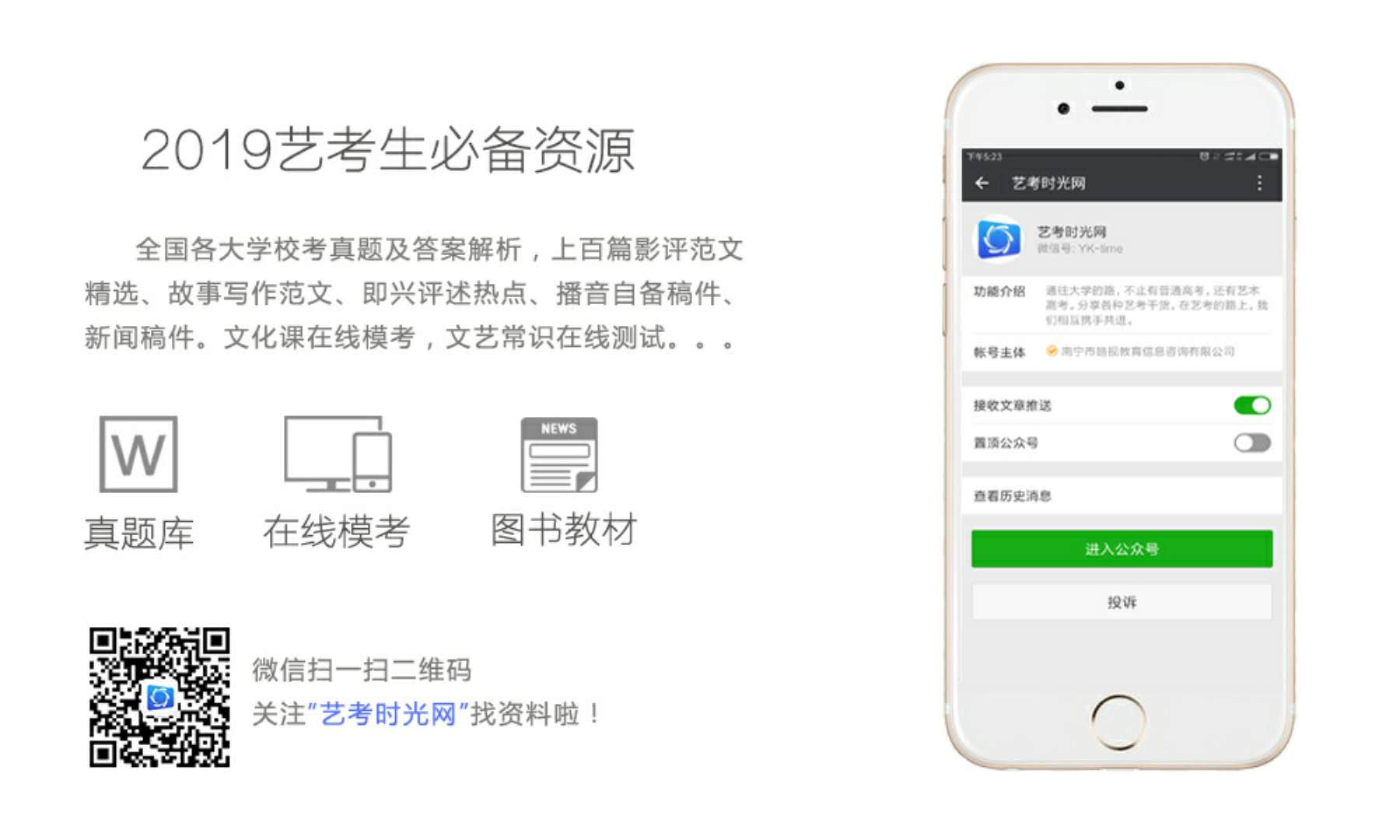 